Please type or use block letters1. Personal information (see Required documents 1)Contact information (valid at least until next August)Person to contact in case of emergency2. Educational background (see Required documents 2 and 3)University education3. Information on studies/research/teaching in Finland for which you apply a scholarship (see Required documents 4 and 5)4. Scholarship5. Language proficiency (see Required documents 6)6. Additional informationSignatureRequired documents1. Curriculum vitae (CV)2. Copies of latest diplomas3. Two letters of recommendation from academic supervisors4. Study/research plan including statement of motivation (2-5 pages)5. Invitation/expression of interest from the hosting academic supervisor in Finland (this will be considered as an advantage in the selection process)6. Language certificate (Finnish, Swedish or English)The completed application form and the required documents must be submitted to the relevant authority in the applicant’s home country. Please see http://www.studyinfinland.fi (Tuition and Scholarships -> CIMO Scholarships -> Finnish Government Scholarship Pool) for contact details.Centre for International Mobility CIMO  P.O. Box 343  FI-00531   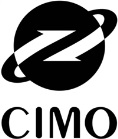 Finnish Government Scholarship PoolFinnish Government Scholarship PoolApplication formAcademic year 2016 - 2017Family name(s)First name(s)Gender female     maleCitizenshipPlace of birthDate of birthStreet addressStreet addressCityPostal codeCountryE-mailTelephoneFaxNameAddressTelephoneE-mailHave you lived in  before? If yes, please specify when was it and what was the purposeName and location of institutionDegreefromtoMain field of studyMain field of studyMain field of studyMain field of studyHost institution in  Host department in Subject areaSubject areaPurpose of study/research/teaching (please enclose a plan)Purpose of study/research/teaching (please enclose a plan)Supervisor in  (please enclose an Invitation letter)Supervisor in  (please enclose an Invitation letter)Length of stay for which you apply the scholarship           monthsFor which period (please note that the academic year in  begins in September and ends in May)From      /      201      to      /      201     Have you applied for any other scholarship for the same purpose? If yes, please specifyHave you ever been awarded a scholarship from CIMO or any other Finnish source? If yes, please specifyPlace and dateSignature